新 书 推 荐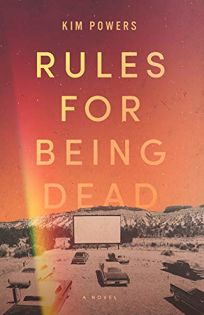 中文书名：《死亡守则》英文书名：RULES FOR BEING DEAD作    者：Kim Powers出 版 社：Blair代理公司：Jennifer Lyons/ANA/Susan Xia页    数：312页出版时间：2020年8月代理地区：中国大陆、台湾审读资料：电子稿类    型：小说内容简介：    那是20世纪60年代末，德克萨斯州的麦金尼。市中心的剧院和当地汽车露天影院放映的007电影、《窈窕淑女》（My Fair Lady）、《阿尔菲》（Alfie）和《日内瓦医生》（Dr. Zhivago）滋养着一个十岁男孩的梦想和痴迷，他名叫克拉克（Clarke），他深爱着奥黛丽（Audrey）、埃尔维斯（Elvis）、他的家人和投影仪里的帅哥。接着，克拉克失去了他心爱的母亲，没有人告诉他她是怎么死的。也没人告诉她她是怎么死的，她漂浮在树木和麦金尼的电影屏幕上，被困在生与死之间，不断寻找自己活在人世间的最后一瞬间。克拉克必须找到令人震惊的事实，一切的真相就隐藏在这部黑色幽默、令人难以忘怀的小说中。作者简介：金·鲍尔斯（Kim Powers）曾荣获两次艾美奖（Emmy Awards），他著有小说《堪萨斯的卡波特》（Capote in Kansas）和《挖两座坟墓》（Dig Two Graves），还有荣获巴诺发现奖（Barnes & Noble Discover Award）、入围兰姆达文学奖（Lambda Literary Award ）年度最佳回忆录（Best Memoir of the Year）短名单的作品《游泳的历史》（The History of Swimming）。他为在电影节上大受欢迎的独立电影《寻北》（Finding North）及新剧集《副手》（Sidekicked）撰写了剧本，后者讲述了有关薇薇安·万斯（Vivian Vance）的喜剧故事。鲍尔斯是美国广播公司20/20节目的资深撰稿人，该节目的部分团队成员曾连续三次获得爱德华·R. 默罗奖（Edward R. Murrow Award）。他是土生土长的德州人，在耶鲁大学戏剧学院（Yale School of Drama）获得了艺术硕士学位。2007年，他被《Out》杂志选入“最具有影响力的Out 100”榜单。他现在居住在曼哈顿和新泽西州的艾斯拜瑞公园市。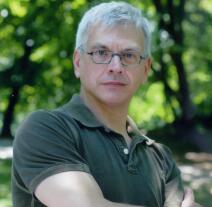 媒体评价：    “在一个既谨慎又有趣的故事中，鲍尔斯探索了生活中可能出现的最深刻的问题和奥秘。只有能够与自己的人性产生深刻联系的作家才能在小说中塑造出这样的人物，尽管这些人物有缺点、怪癖，会失败，但是他们依然充满人性和良知。”----沃利·兰姆（Wally Lamb），《我知道这一切都是真的》（I Know This Much Is True）的作者    “金·鲍尔斯写了一部有关一个男孩，以及他在母亲神秘去世之后经历的一切和他的所有感受的优秀故事。鲍里斯先生的文笔充满了艺术性和炙热，这才使得克拉克的故事在得克萨斯的故事能够如此地生动，引发读者的共鸣。在这个美丽的故事中，秘密被揭露，丢失的希望又被人们重新找回，它歌颂了爱、失去，以及以开放的心面对真相的勇气。”----阿德里亚娜·特里吉亚尼（Adriana Trigiani），《纽约时报》畅销书《托尼的妻子》（Tony’s Wife）的作者    “这部独特的、令人心碎的小说是文学小说与侦探小说的碰撞，它既令人感到可爱，同时也让人觉得阴险，无论是在声音上还是在结构上都是一部充满力量的作品。才华洋溢的鲍尔斯成功地创造出了一个辛酸、非凡的故事。”----汉克·菲利普·瑞恩（Hank Phillippi Ryan），获奖作家、《谋杀名单》（The Murder List）的作者谢谢您的阅读！请将反馈信息发至：夏蕊（Susan Xia）安德鲁·纳伯格联合国际有限公司北京代表处北京市海淀区中关村大街甲59号中国人民大学文化大厦1705室邮编：100872电话：010-82504406传真：010-82504200Email：susan@nurnberg.com.cn 网址：http://www.nurnberg.com.cn
微博：http://weibo.com/nurnberg豆瓣小站：http://site.douban.com/110577/